Праздник семьи, любви и верности  Семья это дом. Семья – это мир, где царят любовь, преданность. Это одни на всех радости и печали. Это привычки и традиции. А ещё опора во всех бедах и несчастьях.Майским теплым днём в старшей группе «А» состоялся Праздник семьи, любви и верности. Доброжелательная атмосфера праздника способствовала единению детей, родителей и педагогов детского сада. Прозвучали стихотворения и песни о семье, проводились весёлые игры и конкурсы.  Совместно с родителями  дети исполняли танцы. Воспитатель Кларькова О.А. напомнила легенду о святых Петре и Февронии, образце семейной пары, прожившей в любви и верности многие годы.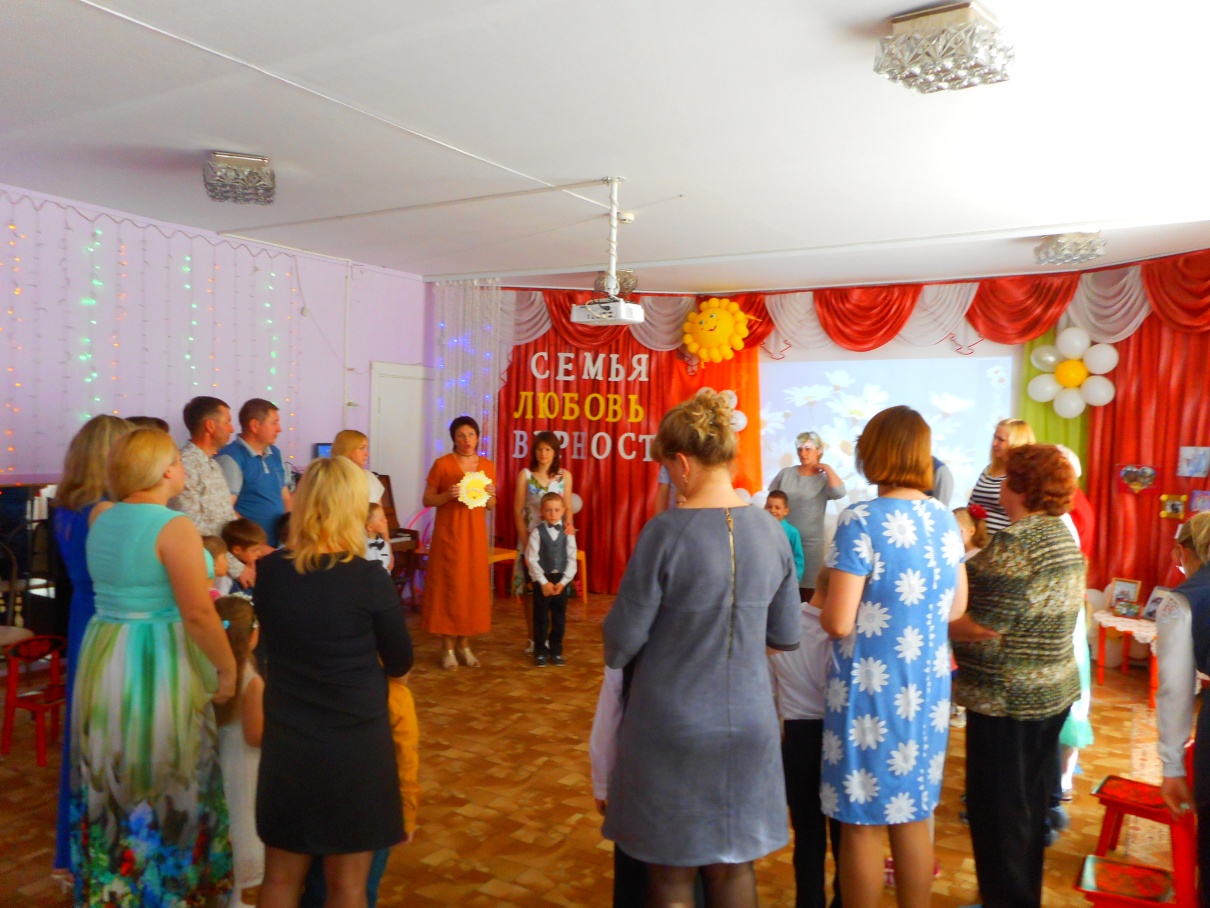 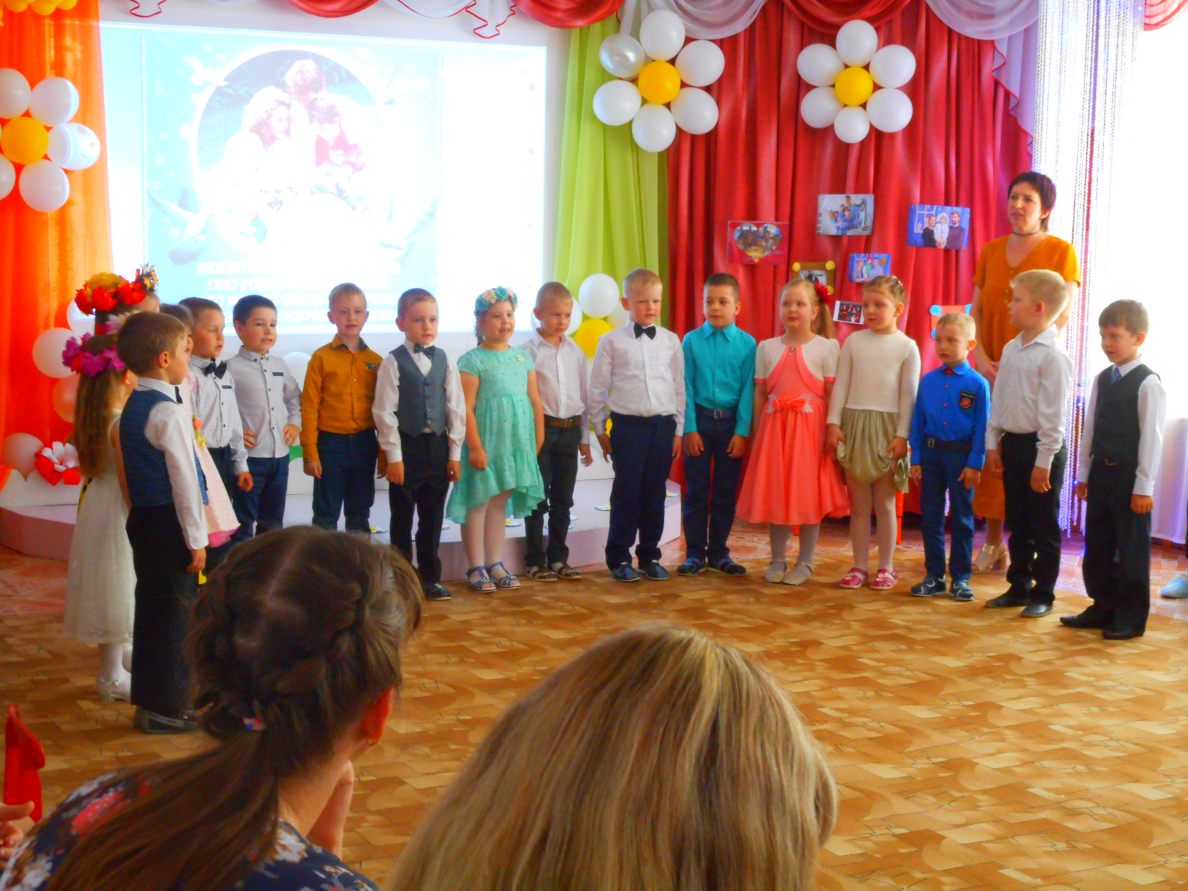 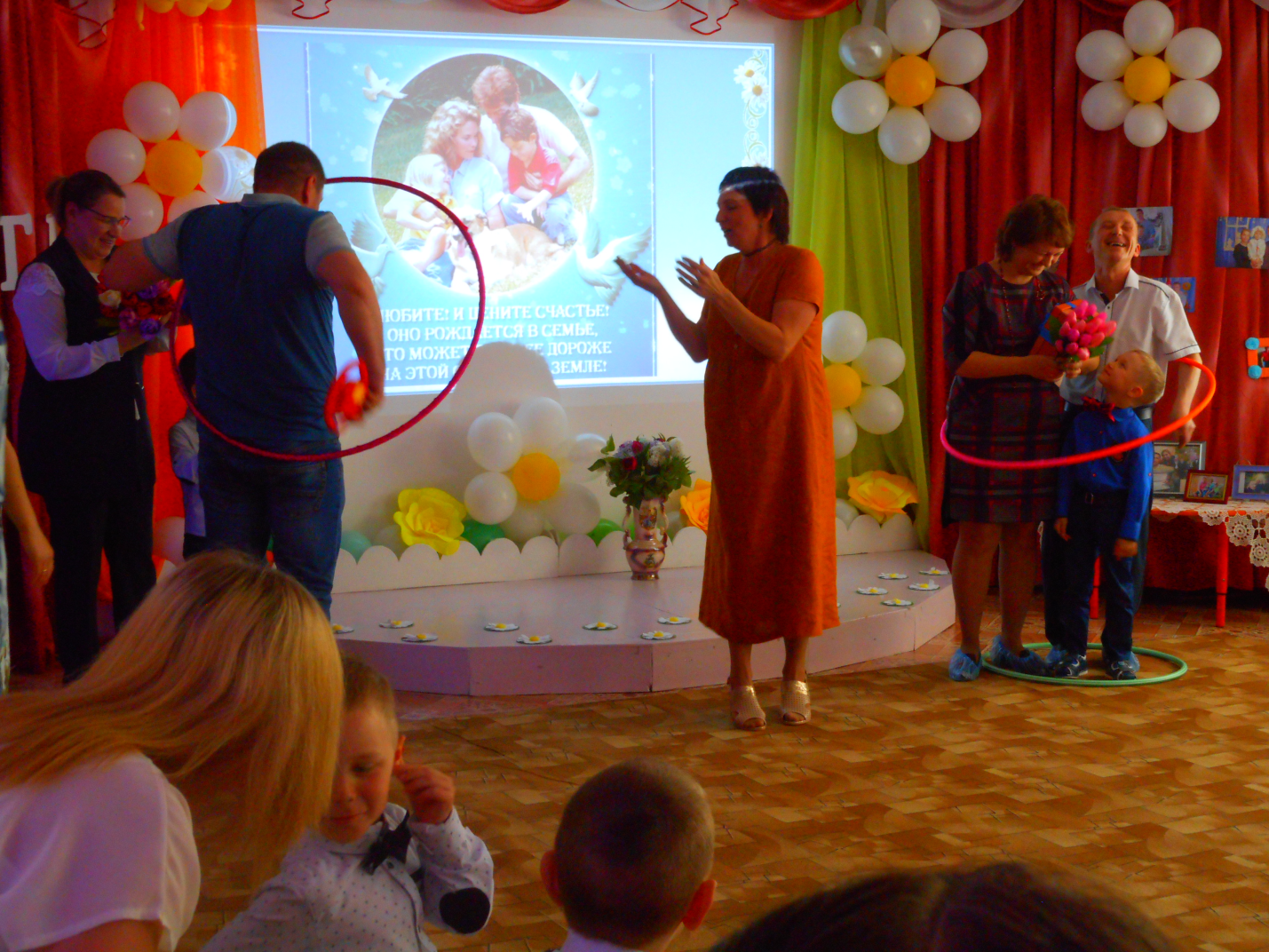 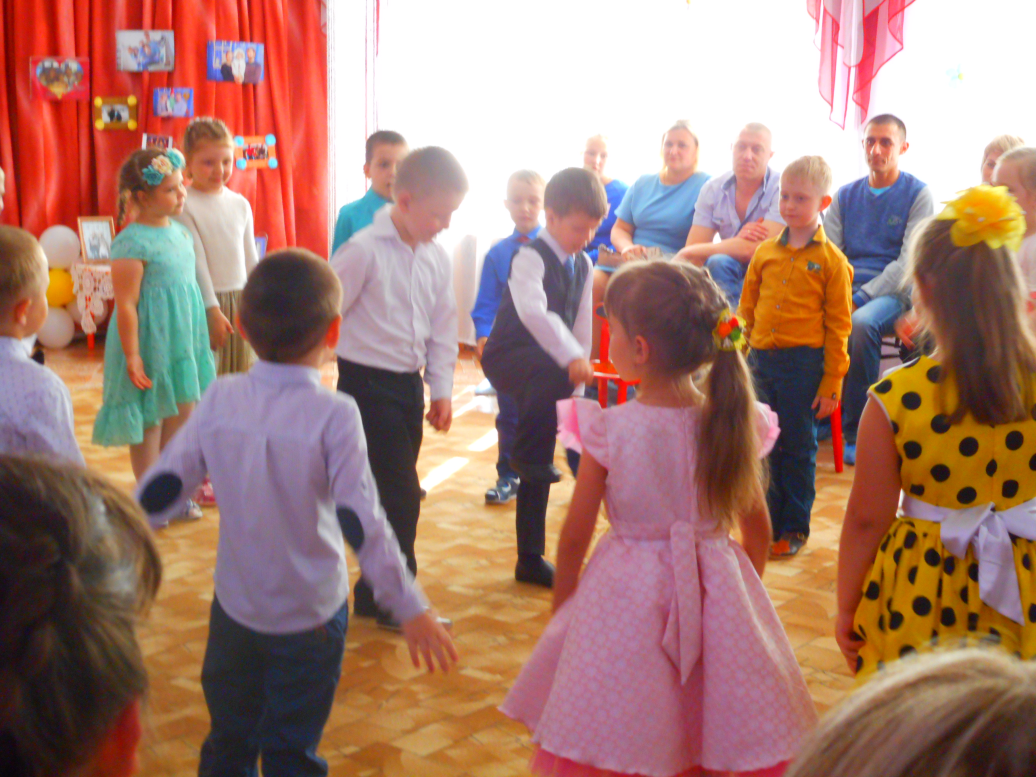 